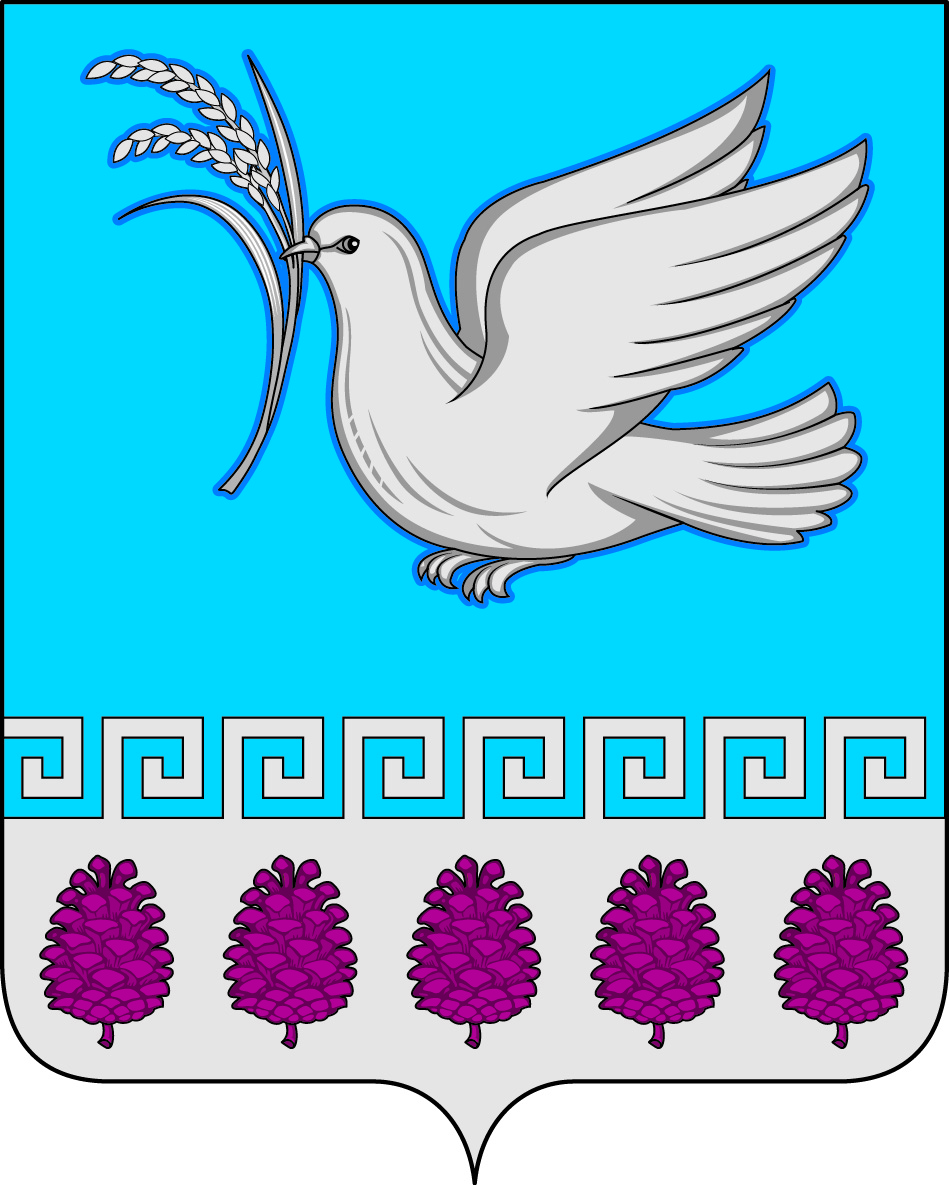 администрация мерчанского сельского поселения  крымского районаПОСТАНОВЛЕНИЕО создании общественной комиссии для организации общественного обсуждения проекта муниципальной программы  «Формирование современной городской среды Мерчанского  сельского поселения Крымского района на 2018-2022 годы»В соответствии со статьей 179 Бюджетного кодекса Российской Федерации, Федеральным законом от 6 октября 2003 года №131-ФЗ «Об общих принципах организации местного самоуправления в Российской Федерации», руководствуясь постановлением Правительства Российской Федерации от 10 февраля 2017 года         № 169 «Об утверждении Правил предоставления и распределения субсидий из федерального бюджета бюджетам субъектов Российской Федерации на поддержку государственных программ субъектов Российской Федерации и муниципальных программ формирования современной городской среды», приказом Минстроя России от 6 апреля  2017 года №691/пр «Об утверждении методических рекомендаций по подготовке государственных (муниципальных) программ формирования современной городской среды в рамках реализации приоритетного проекта «Формирование комфортной городской среды» на 2017 год», в рамках реализации приоритетного проекта «Формирование комфортной городской среды на 2018-2022 годы», п о с т а н о в л я ю:   1. Утвердить состав общественной комиссии для организации общественного обсуждения проекта муниципальной программы «Формирование современной городской среды Мерчанского  сельского поселения Крымского района на 2018-2022 годы» (приложение №1).2. Утвердить Порядок организации деятельности общественной комиссии для организации общественного обсуждения проекта муниципальной программы «Формирование современной городской среды Мерчанского  сельского поселения Крымского района на 2018-2022 годы» (приложение №2).3. Ведущему специалисту администрации Мерчанского  сельского поселения Крымского района Н.А. Годиновой обнародовать настоящее постановление путём размещения на информационных стендах, расположенных на территории муниципального образования и разместить на официальном сайте администрации Мерчанского сельского поселения Крымского района в информационно-телекоммуникационной сети Интернет.4. Контроль за выполнением настоящего постановления оставляю за собой.5. Постановление вступает в силу со дня обнародования.Глава Мерчанского  сельского поселения Крымского района                                                      Е.В. ПрокопенкоСОСТАВ общественной комиссии для организации общественного обсуждения проектов создания современной городской среды Мерчанского  сельского поселения Крымского района в 2018-2022 годахВ случае если член комиссии освобожден от занимаемой должности, то в состав комиссии включается вновь назначенное должностное лицо. ПОРЯДОКорганизации деятельности общественной комиссиидля организации общественного обсуждения проектов создания современной городской среды Мерчанского  сельского поселения Крымского района в 2018-2022 годахОбщественная комиссия создана для организации общественного обсуждения проекта муниципальной программы «Формирование современной городской среды Мерчанского  сельского поселения Крымского района на 2018-2022 годы» (далее – проект программы), проведения комиссионной оценки предложений заинтересованных лиц, проведения рейтингового голосования, организации общественного обсуждения иных проектов создания современной городской среды и подведения его итогов в рамках Всероссийского конкурса лучших проектов создания комфортной городской среды (далее-Проекты), а также для осуществления контроля за реализацией программы (далее – общественная комиссия). Общественная комиссия в своей деятельности руководствуется федеральным законодательством, нормативными правовыми актами Краснодарского края и Мерчанского  сельского поселения Крымского района.Общественная комиссия формируется из представителей администрации Мерчанского  сельского поселения Крымского района, Совета Мерчанского  сельского поселения Крымского района,  представителей политических партий и движений, общественных организаций в составе, указанном в Приложении №1 к настоящему постановлению.Общественная комиссия осуществляет свою деятельность в соответствии с настоящим порядком.Руководство общественной комиссией осуществляет председатель, а в его отсутствие заместитель председателя.Организацию подготовки и проведения заседания общественной комиссии осуществляет секретарь.Заседание общественной комиссии правомочно, если на заседании присутствует не менее 50 процентов от общего числа ее членов. Каждый член общественной комиссии имеет 1 голос. Члены общественной комиссии участвуют в заседаниях лично.Решения общественной комиссии принимаются простым большинством голосов членов общественной комиссии, принявших участие в ее заседании. При равенстве голосов голос председателя общественной комиссии является решающим.Решения общественной комиссии оформляются протоколом в день их принятия, который подписывают члены общественной комиссии, принявшие участие в заседании. Не допускается заполнение протокола карандашом и внесение в него исправлений. Протокол заседания ведет секретарь общественной комиссии. Указанный протокол составляется в 2 экземплярах, один из которых остается в общественной комиссии.Протоколы общественной комиссии подлежат размещению на официальном сайте администрации Мерчанского  сельского поселения Крымского района в течение пяти рабочих дней со дня подписания и утверждения протокола.Для достижения цели, указанной в абзаце 1 настоящего Порядка, общественная комиссия осуществляет следующие функции:- Контроль за соблюдением сроков и порядка проведения общественного обсуждения, в том числе направление для размещения на официальном сайте администрации Мерчанского  сельского поселения Крымского района:1) информации о сроке приема предложений по проекту программы, вынесенной на общественное обсуждение, и порядке их представления;2) информации о поступивших предложениях по проекту программы;3) информации о результатах проведения общественного обсуждения проекта программы, в том числе с учетом предложений заинтересованных лиц по дополнению адресного перечня дворовых территорий и адресного перечня муниципальных территорий общего пользования, на которых предлагается благоустройство;4) информации о результатах оценки заявок (ранжировании) для включения в адресный перечень дворовых территорий проекта программы;5) информации о формировании адресного перечня дворовых территорий и адресного перечня муниципальных территорий общего пользования по итогам общественного обсуждения и оценки заявок (ранжировании);6) утвержденной муниципальной программы «Формирование современной городской среды Мерчанского  сельского поселения Крымского района на 2018-2022 годы».- Оценку предложений заинтересованных лиц по проекту программы.- Прием, рассмотрение и оценку заявок заинтересованных лиц на включение в адресный перечень дворовых территорий проекта программы, в соответствии с порядком, утвержденным нормативным правовым актом администрации Мерчанского  сельского поселения Крымского района.- Организация и проведение процедуры рейтингового голосования по отбору общественных территорий. Осуществляет подведение итогов рейтингового голосования, а так же иные мероприятия, касающиеся проведения рейтингового голосования.- Организация общественного обсуждения Проектов, подведения его итогов и организация иных мероприятий для участия во Всероссийском конкурсе лучших проектов создания комфортной городской среды.- Контроль за реализацией муниципальной программы «Формирование современной городской среды Мерчанского  сельского поселения Крымского района на 2018-2022 годы».Датой заседания общественной комиссии для формирования протокола оценки (ранжирования) заявок заинтересованных лиц на включение в адресный перечень дворовых территорий проекта программы назначается третий рабочий день, следующий за датой окончания срока приема заявок.Организационное, финансовое и техническое обеспечение деятельности общественной комиссии осуществляется администрацией Мерчанского  сельского поселения Крымского района.отот 23.12.2020	                                                                                         № 133            село МерчанскоеПриложение № 1к постановлению администрацииМерчанского  сельского поселенияКрымского районаот 23.12.2020г.  №132Прокопенко Елена Васильевна  глава Мерчанского  сельского поселения, председатель комиссии;Шеина Елена Александровнаведущий специалист администрации Мерчанского сельского поселения, заместитель председателя комиссии;Годинова Наталья Андреевна ведущий специалист администрации Мерчанского    сельского поселения; секретарь комиссии.Члены комиссии:Члены комиссии:Байрамова Набат Тапты-Кзыруководитель ТОС №3 хутора Ястребовского, Мерчанского  сельского поселения,Бочковая Нина Ивановна  руководитель ТОС №5 хутора Майоровского, Мерчанского  сельского поселения, Додух Юлия Петровна  руководитель ТОС №4 хутора Веселого, Мерчанского  сельского поселения, Митькова Наталья Григорьевнаруководитель ТОС №6 хутора Мова,Мерчанского  сельского поселения, Тунгел Галина Николаевна  руководитель ТОС №2 Мерчанского  сельского поселения;Депутаты Совета Мерчанского сельского поселения Крымского районапо согласованиюПриложение № 2к постановлению администрацииМерчанского  сельского поселенияКрымского районаот 23.12.2020г.  №132